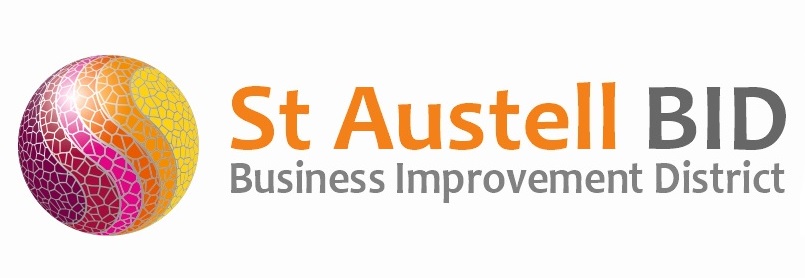 St Austell BID Board MeetingMinutes of the meeting held on 6th April 2021.Present via Zoom: Dale Lovatt (DL), Brian Palmer (BP), Giles Bingley (GB), Martin Davies (MD), Grant Macdonald (GM), Allan Clare (AC), Bill Holland (BH) & Sean Marshall (SM)Apologies: Ben Delaney (BD) & Roberto Cubbedu (RC)In attendance via Zoom:  Annette Miller (AM).Welcome: DL welcomed the board to the meeting. Minutes of previous meeting: The minutes of the board meeting held on the 2nd March 2021 were reviewed and approved.Election of Chair: DL was put forward as chair and this was agreed unanimously. Finance: Monthly update provided by GB. Income received during the month - £3,960 from Town Council to cover cost of COVID wardens.  Expenditure this month included the following costs:  COVID,  administration, new body cam and one repaired and security/wardens. £3,525 Invoiced to Town Council for the wardens.A further £6,000 to be funded by the Town Council for wardens throughout May & June.21/22 Budget: The budget has been amended as follows general advertising to £1,500 and security to £15,000 this was agreed by the board.COVID 19: Safety markings are being re-applied for when businesses re open this week as well as revised posters and leaflets.Meetings: AC advised that Aldi/Lidl would likely be taking the food outlet space at Higher Trewiddle in the near future and other tenants would be announced soon. AM confirmed we have had funding granted from Historical Promotions of approximately £5,000. This was applied for by BID to help the THI with the opening of the Market House. The Market House has a launch team and will be taking up some of the proposals made by Historical Promotions. The Church will be using the balance to help promote this historic quarter of the town. The proposed date will be the 21st August. Parking enforcement office now have a shopwatch radio and can report incidences whilst on duty.Truro BID Disc crime reporting system. We will be able to share information and costs with Truro & Penzance, this has been allowed for in the budget.Cosgarne Tidy up team have volunteered to help re paint our grot spots in Vicarage Hill, Trinity Street and Biddick’s Court.A.O.B:  Garden/Whitegold: A provisional date has been set for the 26th June but the scale is still unknown.AGM: It was agreed that the AGM would be held in September.St Austell Revitalisation Partnership: A list of priority deliverable projects is being worked on. The first pot of funding is being applied for which will cover the costs associated with a feasibility study, project management, and plans.Levy: £8,000 to be called off from the council. Our collection rate is currently at 88%.SABEF: Paintings for the art trail have now been installed down the side of Poundland. Shark Mural: On the wall next to Annie’s Naturally has been repaired ready for the Shark mural and it is hoped we will start this at the beginning of June. Summer Planting: We are looking to hang the baskets at the end of May tentatively the 30th.Investment Brochure: is now available in PDF form, will be added to the website and can be sent out to agents.BID Directors: It was agreed the Neil Woodward would join the board. He is the managing agent for numerous commercial properties in the town centre and also donates office space for the BID.BD resigned from the board due to work commitments and eventual relocation out of the town.  AM to send an up-to-date list of directors to GB.Meeting closed 18.30Next meeting 4th May 2021 at 5.30 pm (To be held via zoom)